Maureen  Tanang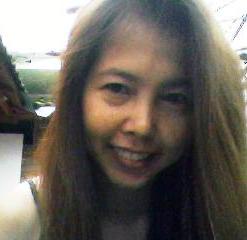 Address		: Mangga 5 Blok H 84/ no. 40, Pondok Chandra Indah Housing		  	  Waru, Sidoarjo 61256, INDONESIA, 			 South East AsiaMobile			: +628121701730            			  +623171833737Language                       : Indonesian-English- Korean (vv)E-mail			: morintanang@yahoo.com			  morin.tanang@gmail.comYahoo Messenger    : morintanangSKYPE                       : maureen-tanangObjective  :     Freelance TranslatorFORMAL EDUCATION1989			:  St.Louis 1  Senior High School, Surabaya – Indonesia1997 		:  Full Graduate in Chemical Engineering, Faculty of Chemical     Engineering, “UPN” University Pembangunan Nasional - Jawa Timur, Surabaya – Indonesia. October 2005 – 2007	: as Korean Language Tutor (Teacher) 2008 – NOW              : Freelance Translator, on December 2009 : Proz agency Member(start on December 2010 ~ now: Not paying member) and  on May 2010 : Translator Café  Member.   	 Responsible for: Translating words or sentences in accordance with the terminology of sentences.Teaching for Indonesia Worker Candidate to purpose work at South Korea, at Department Transmigration and Man Power the Republic of Indonesia – Madiun (one of cities in East Java).Doing translation work for Bio Chemical Industry, PT. CHEIL JEDANG Pasuruan INDONESIA. Interpreting for workshop in the same field. Translating Books and Documents.SUMMARY:2-years experience in teaching,2-year experience in translating, and interpreting for workshop or other activities.May 2008∼June 2009 Doing translation work for Bio Chemical Industry, PT. CHEIL JEDANG Pasuruan Plant and Jombang Plant INDONESIA. Interpreting for workshop in the same field. Translating for Ministry of Culture and Tourism the Republic of Indonesia (Data Collection Program on Foreign Visitor Profile Visiting Indonesia 2009), from English to Korean. Translating an Autobiography of Helen Keller, in comic issued from Korean to Indonesia for Gramedia Publisher (Sept 2009). ISBN 89-410-4013-2 77990. Translating an Autobiography of Alfred Nobel, in comic issued from Korean to Indonesia for Gramedia Publisher (Sept 2009). ISBN 89-410-4012-4 77990. Translating “Happy Science 3”, from Korean to Indonesia for Gramedia Publisher, June 2009. Translating “Happy Science 5”, from Korean to Indonesia, for Gramedia Publisher, August 2009. Translating “Oh, don’t you know that?”(General Science Book), from Korean to Indonesia for Gramedia Publisher, September 2009. ISBN 89-395-1576-5. Translating “Science Out of Lab”(General Science Book), from Korean to Indonesia for Gramedia Publisher, October 2009. ISBN 89-395-1722-9. Translating “Happy Science 6”, from Korean to Indonesia, for Gramedia Publisher, November 2009, ISBN 978-89-302-0289-3. Translating <Chemical Formula for Quality Assurance document>(110 pages), from Korean to English for TAEJOON PHARMACEUTICAL, February,2010. Translating <Application of Legal Certainly> from Jakarta’s Law Office, from Indonesia to Korean, February, 2010. Translating World Classic Story Book “Little Women”, from Korean to Indonesia, for Gramedia Publisher, April 2010, ISBN 89-410-2009-3. Translating World Classic Story Book “80 Days Around The World”, from Korean to Indonesia, for Gramedia Publisher, for projects in progress April-May 2010, ISBN 89-410-2007-7. Translating Patent Cooperation Treaty – International Patent Classification (IPC) in Pharmaceutical Document for India Company, from Korean to English on June, 2010. Translating the Notification Letter of Immigration Office of Siheung City-South Korea for working permit visa request to Indonesian Human Resource and Administration Personnel, on June, 2010. Translating Press Release AVEVA Marine Engineering Solutions for Malaysia Translation Agency issued in every week, from English to Korean, start on May-2010 until Now. Translating Patent Cooperation Treaty – International Patent Classification (IPC) in Pharmaceutical Document, from Korean to English on July-August, 2010. Translating Prescription Drug/Peptic Ulcer Medicine Brochure (Noltec Tab.) from Korean to English on July-August,2010. Translating Pharmaceutical Claim (Rifaximin) Document, from Korean to English on July-August, 2010. Translating “Holiday Villa Hotels & Resorts” Travel brochures from English to Indonesian, September 2010. Proofreading “Short Film “from English to Korean, September 2010. Translating “Holiday Hotels Groups” Travel brochures from English to Korean, September 2010. Translating Travel brochures, booklet, promotion leaflet, shopping information for all tourist destinations in Indonesia from English to Korean for Ministry of Culture and Tourism the Republic of Indonesia, October ~ November 2010. Translating Travel Promotion Leaflet for Holiday Villa – London, from English to Korean and English to Indonesian, on Dec 2010.Translating LEGAL Document for Canada agency, from Indonesian to English, on Dec 2010 with Affidavit from Canada’s Agency (Translator’s Declaration).Some short translation for overseas agencies on general, science, travel term until now (January), 2011.Voice Over project into Javanese for India Agency on Feb 5, 2011.Translating for “Holiday Hotels Groups with International Card Association” from English into Korean” on Feb 18, 2011.Translating for “Fluor Mill”, from English into Indonesian on February 23, 2011.Translating for Agreement, Notification and Certificate, from Korean into English on February, 28 2011Translating for Medical Hospital’s Document, from Korean into Indonesia on March 2, 2011.Software Localization Project for One Hour Translation-one of the leading sites that offer translation services for a variety of world language-from English to Indonesian (PC Games)-Poker Games on March 13, 2011.March 14, 2011∼April 30, 2011 in contract employment planning for doing translation and interpreter any project document about Bio Chemical Industry, PT. CHEIL JEDANG INDONESIA. Translating for BERJAYA HOTEL – Malaysia, from English into Korean on March 17~18, 2011 until April, 22, 2011.Translating Receipt Report – Bill Payment for India Agency, from Korean into English on March 19, 2011 (4 hours Fast-Quick Translation Service) Translating for AWS, from English into Korean on March 29, 2011. Translating for Illinois state Human Right Document on March 3, 2011. Translating for Holiday Villa- Hotel and Resort promotion terms, from English into Korean on April 18, 2011.Some short management document from Korean into Indonesian on May, 2011Translating 30 pages Inspection Report Document from Korean into English on early June, 2011.Translating 10 pages Herborist from Indonesian into Korean on June, 2011.Translating 21 pages Alliance One – CODE OF CONDUCT from English into Indonesian on June, 2011.Translating for AVEVA – promotion document/ AVEVA feature from English into Korean on June, 2011.September 2000 – March 2005	: Live and Work at South KoreaJob SkillsTeaching, Interpreting, Translating, Controlling (QC or QA for chemical product).Computer application:Microsoft Word 2007 - Microsoft Excel 2007 – Microsoft Power Point - Adobe Reader 9.3 – Internet Explorer IE8 – Mozilla Firefox 3.6 – Trados SDLX – Trados SDL 2007(8 version) - ABBY Fine Reader OCR - Adobe PageMaker 7.0 - Adobe Photoshop CS3 (10.0) - Adobe Acrobat 9 – Adobe Illustrator CS3 – CorelDRAW X4 – MP3 Format SoundAvailable upon requestTRANSLATION                                                                                                                       INTERPRETERNote : The rates above can be re-negotiated in accordance with job offers.Depend on the field project in progress, source language and target results.With additional time that used for programs/software application in translating process.Bank Transfer/Wire for Indonesia local area.PAY PAL for International payment.WESTERN UNION International.Source–Target LanguageRate per WordSource–Target LanguageRate per WordEnglish to IndonesianUSD 0.07Indonesian to EnglishUSD  0.10Indonesian to KoreanUSD 0.10Korean to EnglishUSD  0.08Korean to IndonesianUSD 0.07English to KoreanUSD  0.10Source–Target LanguageRate per Hour  Korean to IndonesianUSD 30English to IndonesianUSD 25